MAGNETIC FLOWER VASESTAKE-AND-MAKEWE PROVIDE: 						YOU PROVIDE:two test tubes						flowerstwo magnets							hot glue	INSTRUCTIONSTake your hot glue gun and glue the magnets to the back of each test tube.After they dry, fill them with enough water for your flowers.Place flowers inside.Stick to a magnetic surface (like a refrigerator) and admire!Switch out the flowers when they wilt, or put in silk or plastic flowers for no-maintenance beauty.Send a photo of your work to rocklibrarystaff@gmail.com to be entered to win a prize!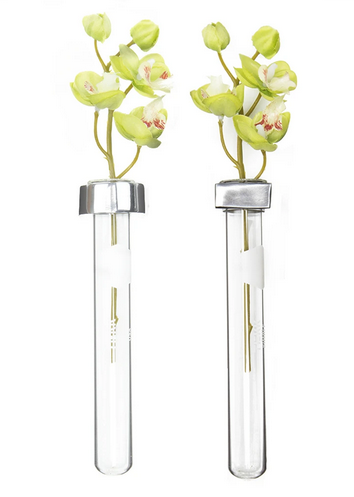 